	CÔNG TY CỔ PHẦN TM DV XD                          	CỘNG HÒA XÃ HỘI CHỦ NGHĨA VIỆT NAM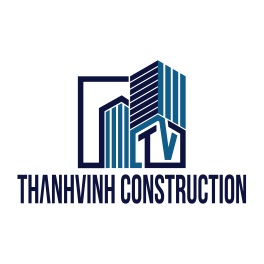 	THANH VINH                                                      	Độc lập – Tự do – Hạnh phúc	         ----------	------o0o------   Số:    …… /20…../QĐ-TVC-TGĐ                                          	Tp.HCM, ngày ….. tháng ….. năm 20….. QUYẾT ĐỊNH CỦA TỔNG GIÁM ĐỐC(V/v: Bổ nhiệm <Chỉ huy trưởng/Chỉ huy phó> )TỔNG GIÁM ĐỐC CÔNG TY CP TM DV XD THANH VINHCăn cứ Bộ luật lao động Việt Nam;Căn cứ giấy chứng nhận đăng ký doanh nghiệp CÔNG TY CỔ PHẦN TM DV XÂY DỰNG THANH VINH với mã số doanh nghiệp là 0312581494 (Đăng ký thay đổi lần thứ 8, cấp ngày 03/10/2019) do Phòng Đăng ký kinh doanh – Sở Kế hoạch và Đầu tư Thành phố Hồ Chí Minh cấp;Căn cứ Điều lệ Công ty CP TM DV XD Thanh Vinh đã được Đại hội đồng cổ đông thông qua;Căn cứ chức năng, nhiệm vụ và quyền hạn của Tổng Giám đốc;Căn cứ tình hình hoạt động thực tế của Công ty và Công trình …………………………………….. ;Xét năng lực và phẩm chất của Ông (bà) ……………………….. .QUYẾT ĐỊNHĐiều 1. Bổ nhiệm Ông (bà) ……………………………………………….. giữ chức vụ <Chỉ huy trưởng/Chỉ huy phó> tại công trình ……………………………………………………..Điều 2. Ông (bà) ……………………………………………………….. có trách nhiệm thực hiện công việc theo nhiệm vụ, quyền hạn được quy định tại bảng mô  tả công việc ; Điều lệ công ty ; Quy chế tổ chức và hoạt động của Công ty và theo quy định của Pháp luật. Đồng thời chịu sự phân công và quản lý trực  tiếp của Hội đồng Quản trị Công ty (Giám đốc dự án và Ban Tổng Giám đốc Công ty).Điều 3. Ông (bà) ……………………………………………………….. được hưởng lương và các phúc lợi khác theo quy định của Công ty.Điều 4. Quyết định này có hiệu lực kể từ ngày : …../…../………. . Các phòng ban có liên quan của Công ty, công trình……………………………………………………………… và Ông (bà) ………………….............…. có trách nhiệm thi hành quyết định này.TỔNG GIÁM ĐỐC Nơi nhận:                                                                                                       -Như điều 4;-Lưu Phòng nhân sự.         								  TRẦN VĂN VINH